РЕСПУБЛИКА КАРЕЛИЯКОНТРОЛЬНО-СЧЕТНЫЙ КОМИТЕТСОРТАВАЛЬСКОГО МУНИЦИПАЛЬНОГО РАЙОНАУтвержденПриказомКонтрольно-счетного комитета СМР						от «16» ноября 2015г. №  ОТЧЕТо результатах контрольного мероприятия№ 11                                                                 		              13.11.2015 г.Наименование (тема) контрольного мероприятия: «Проверка, анализ и оценка расходов о законности, целесообразности, обоснованности, своевременности, эффективности и результативности расходов в 2014 году на закупки по планируемым к заключению, заключенным и исполненным контрактам Отдела культуры и спорта администрации Сортавальского муниципального района, исполнения требований».Основание проведения контрольного мероприятия: п.3.5 Плана работы Контрольно-счетного комитета СМР на 2015 год.Цель(и) контрольного мероприятия: Проанализировать и оценить информацию о законности, целесообразности, обоснованности, своевременности, эффективности и результативности расходов в 2014 году на закупки по планируемым к заключению, заключенным и исполненным контрактам Отдела культуры и спорта администрации Сортавальского муниципального района, исполнения требований. Выявление отклонений, нарушений и недостатков в сфере закупок, установление причин и подготовка предложений, направленных на их устранение.Сроки проведения контрольного мероприятия: с 15.10.2015г. по 16.11.2015г. (на объекте с 20.10.2015г. по 13.11.2015г.)Объекты контрольного мероприятия:- Отдел культуры и спорта администрации Сортавальского муниципального района.Проверяемый период деятельности: 2014 год. Исполнители контрольного мероприятия:Инспектор Контрольно-счетного комитета СМР – Е.Б. Порожская.Нормативные документы, использованные в работе: -Бюджетный Кодекс Российской Федерации от 31.07.1998г. №145-ФЗ (с изменениями и дополнениями);-Кодекс Российской Федерации об административных правонарушениях от 30 декабря 2001 г. N 195-ФЗ (далее КоАП);-Федеральный закон от 6 октября 2003 г. N 131-ФЗ "Об общих принципах организации местного самоуправления в Российской Федерации";- Федеральный закон от 05.04.2013 № 44-ФЗ «О контрактной системе в сфере закупок товаров, работ, услуг для обеспечения государственных и муниципальных нужд» (далее – Федеральный закон № 44-ФЗ);- Федеральный закон от 21 июля 2005 г. N 94-ФЗ "О размещении заказов на поставки товаров, выполнение работ, оказание услуг для государственных и муниципальных нужд" (далее – Федеральный закон № 94-ФЗ);- Приказ Министерства экономического развития Российской Федерации и Федерального Казначейства Российской Федерации от 20.09.2013 №544/18н «Об особенностях размещения на официальном сайте Российской Федерации в информационно-телекоммуникационной сети «Интернет» для размещения информации о размещении заказов на поставки товаров, выполнение работ, оказание услуг планов-графиков, размещения заказов на 2014 и 2015 годы»;- Приказ Министерства экономического развития РФ от 29 октября 2013 г. N 631 "Об утверждении Типового положения (регламента) о контрактной службе".Оформленные акты, заключения, справки и т.п., использованные в отчете, ознакомление с ними под расписку руководителя или иных должностных лиц проверенных объектов, наличие письменных объяснений, замечаний или возражений и заключение инспектора по ним: Акт проверки Отдела культуры и спорта Администрации Сортавальского муниципального района от 05.11.2015г. №17.Неполученные документы из числа затребованных с указанием причин или иные факты, препятствовавшие работе: нет.Результаты контрольного мероприятия (анализ соблюдения нормативных правовых актов, установленные нарушения и недостатки в проверяемой сфере и в деятельности объектов контрольного мероприятия с оценкой ущерба или нарушения): 1.Общая информация.       Согласно Положению, об Отделе культуры и спорта администрации Сортавальского муниципального района, утвержденного решением XXIX сессии II созыва от 02 ноября 2011 г. № 205 Отдел культуры и спорта администрации Сортавальского муниципального района, является самостоятельным структурным подразделением администрации Сортавальского муниципального района.        Отдел культуры и спорта администрации Сортавальского муниципального района является юридическим лицом, и как орган местной администрации действует на основании федерального закона «Об общих принципах организации местного самоуправления в РФ» от 06.10.2003 г. № 131-ФЗ в соответствии с Гражданским Кодексом Российской Федерации применительно к казенным учреждениям.      Отдел культуры и спорта зарегистрирован в качестве юридического лица 28.12.2005г. за ОГРН 1051002039208. При постановке юридического лица на учет в налоговом органе ему присвоен ИНН/КПП 1007014734/100701001.     Отдел культуры и спорта осуществляет свою деятельность непосредственно и во взаимодействии с Министерством культуры Республики Карелия, Министерством по делам молодежи, физической культуре, спорту и туризму Республики Карелия, органами местного самоуправления Сортавальского муниципального района, общественными объединениями и иными организациями.Структурным подразделением Отдела культуры и спорта администрации Сортавальского муниципального района является централизованная бухгалтерия.Отдел культуры и спорта наделен правом распределения бюджетных средств по подведомственным учреждениям и является главным распорядителем бюджетных средств.2. В ходе контрольного мероприятия установлено следующее:2.1. Организация закупок в Отделе культуры и спорта администрации Сортавальского муниципального района осуществляется в соответствии с законодательством о контрактной системе.В силу ч. 2 ст. 38, ч. 28 ст. 112, с 01.01.2014г. Федерального закона № 44-ФЗ Отдел культуры и спорта администрации Сортавальского муниципального района (далее – Муниципальный заказчик) обязан был назначить контрактного управляющего либо создать контрактную службу.Приказом начальника Отдела культуры и спорта администрации СМР от 28.03.2014 № 22-А «О назначении должностного лица, ответственного за осуществление закупок (контрактного управляющего) (далее – Приказ № 22-А),  в Отделе культуры и спорта администрации СМР обязанности контрактного управляющего возложены на начальника Отдела культуры и спорта администрации Сортавальского муниципального района Неволину Ингу Николаевну.28.03.2014 начальником Отдела культуры и спорта администрации Сортавальского муниципального района утверждена должностная инструкция контрактного управляющего. В соответствии с ч. 23 ст. 112 Федерального закона № 44-ФЗ до 1 января 2017 года работником контрактной службы или контрактным управляющим может быть лицо, имеющее профессиональное образование или дополнительное профессиональное образование в сфере размещения заказов на поставки товаров, выполнение работ, оказание услуг для государственных и муниципальных нужд. В соответствии с ч. 6 ст. 38 Федерального закона № 44-ФЗ работники контрактной службы, контрактный управляющий должны иметь высшее образование или дополнительное профессиональное образование в сфере закупок. Кроме того, принцип профессионализма Заказчика заложен в ст. 6 и 9 Федерального закона № 44-ФЗ. Так, согласно ст. 9 Федерального закона № 44-ФЗ, контрактная система в сфере закупок предусматривает осуществление деятельности заказчика на профессиональной основе с привлечением квалифицированных специалистов, обладающих теоретическими знаниями и навыками в сфере закупок. Заказчики принимают меры по поддержанию и повышению уровня квалификации и профессионального образования должностных лиц, занятых в сфере закупок, в том числе, путем повышения квалификации или профессиональной переподготовки в сфере закупок в соответствии с законодательством Российской Федерации.Отделом культуры и спорта администрации Сортавальского муниципального района, в подтверждение исполнения требований Федерального закона № 44-ФЗ, представлено удостоверение о повышении квалификации в сфере закупок от 21.03.2014г. на имя Неволиной И.Н.В ходе проверки установлено, что два муниципальных контракта в 2014 году, а именно: Муниципальный контракт на оказание муниципальных услуг от 30.11.2014г. б/н на сумму 7720,00 рублей и Муниципальный контракт от 17.10.2014г. б/н на сумму 5100,00 рублей подписаны исполняющим обязанности начальника отдела культуры и спорта администрации Сортавальского муниципального района Братышевой А.С.		Документ, свидетельствовавший о возложении обязанностей контрактного управляющего в период отсутствия начальника Отдела культуры и спорта администрации Сортавальского муниципального района - контрактного управляющего Неволиной Инги Николаевны – к проверке не представлен. Данный факт указывает на необеспечение Муниципальным заказчиком соблюдения принципа профессионализма заказчика, установленного ст. 9 Федерального закона № 44-ФЗ.2.2. Согласно положения ч. 1, 3 ст. 39 Федерального закона № 44-ФЗ, для определения поставщиков (подрядчиков, исполнителей), за исключением осуществления закупки у единственного поставщика (подрядчика, исполнителя), заказчик создает комиссию по осуществлению закупок. Заказчиком могут создаваться конкурсные, аукционные, котировочные комиссии, комиссии по рассмотрению заявок на участие в запросе предложений и окончательных предложений и единые комиссии, осуществляющие функции по осуществлению закупок путем проведения конкурсов, аукционов, запросов котировок, запросов предложений.Заказчик включает в состав комиссии преимущественно лиц, прошедших профессиональную переподготовку или повышение квалификации в сфере закупок (ч. 5 ст. 39 Федерального закона № 44-ФЗ). Комиссия по осуществлению закупок Муниципальным заказчиком в 2014 году не создавалась. Все закупки в проверяемом периоде осуществлены у единственного поставщика (п. 4 ст. 93 Закона № 44-ФЗ, п.п.1,14 ч.2 ст.55 Закона №94-ФЗ).2.3. Согласно ч. 1 ст. 40 Федерального закона № 44-ФЗ заказчик вправе привлечь на основе контракта специализированную организацию для выполнения отдельных функций по определению поставщика (подрядчика, исполнителя) путем проведения конкурса или аукциона, в том числе для разработки конкурсной документации, документации об аукционе, размещения в единой информационной системе извещения о проведении открытого конкурса, конкурса с ограниченным участием, двухэтапного конкурса или электронного аукциона, направления приглашений принять участие в закрытом конкурсе, закрытом конкурсе с ограниченным участием, закрытом двухэтапном конкурсе или в закрытом аукционе, выполнения иных функций, связанных с обеспечением проведения определения поставщика (подрядчика, исполнителя). При этом создание комиссии по осуществлению закупок, определение начальной (максимальной) цены контракта (далее также – НМЦК), предмета и существенных условий контракта, утверждение проекта контракта, конкурсной документации, документации об аукционе и подписание контракта осуществляются заказчиком. В проверяемом периоде при осуществлении закупок Муниципальным заказчиком специализированные организации не привлекались.2.4. В соответствии с ч. 1 ст. 25 Федерального закона № 44-ФЗ при осуществлении двумя и более заказчиками закупок одних и тех же товаров, работ, услуг такие заказчики вправе проводить совместные конкурсы или аукционы. Права, обязанности и ответственность заказчиков при проведении совместных конкурсов или аукционов определяются соглашением сторон, заключенным в соответствии с Гражданским кодексом Российской Федерации, Федеральным законом № 44-ФЗ. Контракт с победителем либо победителями совместных конкурсов или аукционов заключается каждым заказчиком. Совместные закупки в проверяемом периоде не проводились.2.5 В соответствии со ст. 100 Федерального закона № 44-ФЗ муниципальные органы осуществляют ведомственный контроль за соблюдением законодательства Российской Федерации и иных нормативных правовых актов о контрактной системе в сфере закупок в отношении подведомственных им заказчиков в порядке, установленном соответственно местной администрацией.В рамках осуществления полномочий, определённых ст. 100 Федерального закона N 44-ФЗ Администрацией Сортавальского муниципального района, Постановлением от 03.06.2014г. № 64 утвержден Порядок осуществления ведомственного контроля в сфере закупок для обеспечения муниципальных нужд Сортавальского муниципального района (далее-Порядок контроля).В соответствии со статьей 38.1 Бюджетного кодекса Российской Федерации в Положении об Отделе культуры и спорта администрации Сортавальского муниципального района, утвержденном Решением Сессии Сортавальского муниципального района от 02.11.2011 №205 утверждён перечень подведомственных получателей бюджетных средств. В соответствии с указанным перечнем Отдел культуры и спорта администрации Сортавальского муниципального района является главным распорядителем бюджетных средств в отношении подведомственных получателей:Муниципальное казенное учреждение «Сортавальская межпоселенческая районная библиотека»;Муниципальное казенное учреждение культуры «Региональный музей Северного Приладожья»;Муниципальное казенное образовательное учреждение дополнительного образования детей Сортавальского муниципального района Республики Карелия Детско- юношеская спортивная школа № 3;Муниципальное казенное учреждение «Архив Сортавальского муниципального района»;Муниципальное бюджетное образовательное учреждение дополнительного образования детей Сортавальского муниципального района Республики Карелия Детская музыкальная школаМуниципальное бюджетное образовательное учреждение дополнительного образования детей Сортавальского муниципального района Республики Карелия Вяртсильская детская музыкальная школа.Таким образом, на основании п.1 Порядка контроля ведомственный контроль за соблюдением законодательства Российской Федерации и иных нормативных правовых актов о контрактной системе в сфере закупок должен осуществляться Отделом культуры и спорта администрации Сортавальского муниципального района в отношении подведомственных ей заказчиков с учетом полномочий, определенных статьей 160.2-1 Бюджетного кодекса Российской Федерации. Результаты такого контроля методом проверки должны оформляться актом, в котором устанавливаются причины выявленных отклонений, нарушений и недостатков, подготавливаться предложения, направленные на их устранение, подготовку и организацию мер по повышению экономности и результативности использования бюджетных средств в сфере закупок в рамках соблюдения принципа, установленного статьей 12 Федерального закона N 44-ФЗ. Согласно п.п. 4,5,6. Порядка контроля проведение выездных или документарных мероприятий ведомственного контроля подведомственных заказчиков осуществляется работниками, которые должны иметь высшее образование или дополнительное профессиональное образование в сфере закупок. Выездные или документарные мероприятия ведомственного контроля проводятся по распоряжению (приказу) руководителя органа ведомственного контроля или иного лица, уполномоченного руководителем органа ведомственного контроля. Орган ведомственного контроля уведомляет заказчика о проведении мероприятия ведомственного контроля путем направления уведомления о проведении такого мероприятия. По результатам проведения мероприятия ведомственного контроля должен быть составлен акт проверки, который подписывается должностным лицом органа ведомственного контроля, ответственным за проведение мероприятия ведомственного контроля, и представляется руководителю органа ведомственного контроля или иному уполномоченному руководителем ведомственного контроля лицу. При выявлении нарушений по результатам мероприятия ведомственного контроля должностными лицами, уполномоченными на проведение мероприятий ведомственного контроля, разрабатывается и утверждается план устранения выявленных нарушений (п.п.12,13 Порядка контроля).Тем не менее, в нарушении указанных положений Порядка контроля, статьи 100 Федерального закона N 44-ФЗ ведомственный контроль в сфере закупок в отношении подведомственных Отделу культуры и спорта администрации Сортавальского муниципального района заказчиков в 2014 году не осуществлялся. 2.6 Согласно ст. 72 Бюджетного кодекса Российской Федерации закупки товаров, работ, услуг для обеспечения государственных (муниципальных) нужд должны осуществляться в соответствии с законодательством Российской Федерации о контрактной системе в сфере закупок товаров, работ, услуг для обеспечения государственных и муниципальных нужд с учетом положений Бюджетного кодекса Российской Федерации. Государственные (муниципальные) контракты должны заключаться в соответствии с планом-графиком, сформированным и утвержденным в установленном законодательством Российской Федерации о контрактной системе в сфере закупок товаров, работ, услуг для обеспечения государственных и муниципальных нужд порядке, и оплачиваться в пределах лимитов бюджетных обязательств. Так же, в соответствии с ч. 11 ст. 21 Федерального закона № 44-ФЗ обязательным документом, на основании которого должны осуществляться закупки, является план-график.В соответствии с совместным приказом Министерства экономического развития Российской Федерации и Федерального Казначейства Российской Федерации от 20.09.2013 №544/18н «Об особенностях размещения на официальном сайте Российской Федерации в информационно-телекоммуникационной сети «Интернет» для размещения информации о размещении заказов на поставки товаров, выполнение работ, оказание услуг планов-графиков, размещения заказов на 2014 и 2015 годы» (далее – Приказ № 544/18н) срок размещения плана-графика на официальном сайте – не позднее одного календарного месяца после принятия закона (решения) о бюджете.Решением Совета Сортавальского муниципального района от 11.12.2013 № 15 «О бюджете Сортавальского муниципального района на 2014 год и плановый период 2015 и 2016 годов» утвержден бюджет Сортавальского муниципального района на 2014 год и плановый период 2015 и 2016 годов.Таким образом, срок размещения плана-графика заказчика на 2014 год должен быть не позднее 10.01.2014г.Согласно представленной Отделом культуры и спорта администрации Сортавальского муниципального района, а также информации содержащейся на официальном сайте единой информационной системы в информационно-телекоммуникационной сети «Интернет» - www.zakupki.gov.ru (далее – официальный сайт) план-график Отдела культуры и спорта администрации Сортавальского муниципального района на 2014 год размещен на официальном сайте 31.12.2013, что указывает на соответствие срокам, установленным законодательством о контрактной системе в сфере закупок. За проверяемый период Отделом культуры и спорта администрации Сортавальского муниципального района было опубликовано 3 редакции плана-графика. Изменения, внесенные в план-график, размещены на официальном сайте.При формировании плана-графика на 2014г. (версия от 30.12.2014г., опубликованная на официальном сайте 05.01.2015г. неструктурированная форма) Отделом культуры и спорта администрации Сортавальского муниципального района не соблюдены следующие требования Приказа №544/18н:- не указана итоговая информация о годовых объемах закупок всего планируемых в текущем году. Через символ "/" указывается совокупный годовой объем закупок, определенный в соответствии с пунктом 16 статьи 3 Федерального закона N 44-ФЗ (требование п.5 пп.5 «д» Приказа №544/18н);- в нижнем правом углу плана-графика не указан ответственный за формирование плана-графика соответственно Муниципального заказчика, уполномоченного органа, уполномоченного учреждения (фамилия и инициалы, телефон (факс) и (или) адрес электронной почты). (требование п.5 пп.7 Приказа №544/18н). 	В представленной к проверке и опубликованной на официальном сайте версии Плана-графика от 30.12.2014г. в нижнем левом углу имеется подпись начальника Отдела культуры и спорта администрации Сортавальского муниципального района с расшифровкой (Фамилия и инициалы), а в нижнем правом углу - дата. Данные реквизиты не позволяют сделать вывод, что начальник отдела является ответственным за формирование плана-графика.На основании плана – графика закупок товаров, работ, услуг для обеспечения муниципальных нужд на 2014 г. (версия 3) Отдела культуры и спорта администрации Сортавальского муниципального района размещённого на официальном сайте информационно – телекоммуникационной сети «Интернет» определенна общая сумма начальных (максимальных) цен, и цен планируемых к заключению муниципальных контрактов на закупку товаров, работ, услуг для обеспечения муниципальных нужд на 2014 год в размере 891,9 тыс. рублей закупок у единственного поставщика (подрядчика, исполнителя).	Муниципальные контракты (договора) на 2014 год заключены в соответствии с планом-графиком закупок товаров, работ, услуг для обеспечения муниципальных нужд, сформированным и утвержденным в установленном законодательством Российской Федерации о контрактной системе в сфере закупок товаров, работ, услуг для обеспечения муниципальных нужд порядке, и оплачивались в пределах лимитов бюджетных обязательств.2.7. Согласно ст. 24 Федерального закона № 44-ФЗ заказчики, при осуществлении закупок используют конкурентные способы определения поставщиков, которыми являются конкурсы (открытый конкурс, конкурс с ограниченным участием, двухэтапный конкурс, закрытый конкурс, закрытый конкурс с ограниченным участием, закрытый двухэтапный конкурс), аукционы (аукцион в электронной форме, закрытый аукцион), запрос котировок, запрос предложений.Анализ представленных к проверке документов показал, что Муниципальным заказчиком, в проверяемом периоде, закупки конкурентным способом не проводились. Муниципальный заказчик заключал контракты на основании п. 4 ч. 1 ст. 93 Федерального закона № 44-ФЗ, согласно которому Заказчику предоставлено право на осуществление закупки товара, работы, услуги у единственного поставщика (подрядчика, исполнителя) на сумму, не превышающую ста тысяч рублей. 		При осуществлении закупок по п. 4 ч.1 ст. 93 Федерального закона 44-ФЗ годовой объем таких закупок не должен превышать 2 миллиона рублей или не должен превышать 5% совокупного годового объема закупок заказчика и не должен составлять более чем пятьдесят миллионов рублей. При этом заказчик самостоятельно выбирает один из двух вариантов ограничения закупок у единственного поставщика (подрядчика, исполнителя).Согласно представленной информации, Отделом культуры и спорта администрации Сортавальского муниципального района в соответствии с п. 4 ч. 1 ст. 93 Федерального закона № 44-ФЗ, заключено в 2014 году 14 контрактов на сумму 173633,4 рублей, в 2013 году со сроком действия с 01.01.2014г. по 31.12.2014г. в соответствии с п.п.1,14, ч.2 ст. 55 Федерального закона № 94-ФЗ – 17 контрактов на сумму 487941,23 рублей. Всего заключено 31 контракт на общую сумму 661574,63 рублей.Закупки на основании п. 4 ч. 1 ст. 93 Федерального закона № 44-ФЗ и п.п.1,14, ч.2 ст. 55 Федерального закона № 94-ФЗ в 2014 году не превышали суммы закупок, установленные законодательством о контрактной системе. В ходе проведения аудита закупок установлено, что при заключении договоров в соответствии с п. 4 ч.1 ст. 93 Федерального закона № 44-ФЗ и п.14 ч.2 ст. 55 Федерального закона № 94-ФЗ в Отделе культуры и спорта администрации Сортавальского муниципального района допускаются нарушения требований п. 3 ст.455 ГК РФ и п.1 ст. 456 ГК РФ. Двенадцать договоров действовавших в проверяемый период не содержат таких существенных условий, как наименование, цена, ассортимент, количество и качество поставляемых товаров (Договор № 49 от 23.12.2013г., Договор поставки № 263/3012/13 от 30.12.2013г., Договор № 105/3012/13 от 30.12.2013г., Договор № 119/3012/13 от 30.12.2013г., Договор поставки № 263/3012/13 от 30.12.2013г., Договор поставки от 30.12.2013г.с ИП Кулаковой Е.В., Договор поставки от 30.12.2013г. с ИП Ходонович Н.С., Договор поставки от 31.12.2013г. с ИП Левченко В.В., Договор поставки от 30.12.2013г. с ИП Кулаковой Е.В., Договор №15/3010/14 от 30.10.2014г., Муниципальный контракт №23/1011/14 от 10.11.2014г., Муниципальный контракт №26/2412/14 от 24.11.2014г.).При выборочной проверке Договоров в части соблюдения условий оплаты установлено, что Муниципальным заказчиком нарушаются сроки оплаты, установленные Муниципальными контрактами (Договорами). Так, по Договору возмездного оказания услуг №ПК-14-2/12 от 30.12.2013г. с ФГБОУ ВПО «Петрозаводский государственный университет» п.3.2. определено, что Заказчик производит 100% оплату услуг не позднее 15.01.2014г. в сумме 37,8 тыс. руб. Фактически оплата произведена 07.03.2014г. платежным поручением №83 в сумме 37,8 тыс. руб. По Муниципальному контракту б/н от 17.10.2014г. с ИП Шкляревич Л.Р. п.3.3 определено, что Покупатель оплачивает переданный товар по факту поставки в течение 10 календарных дней с момента его передачи в сумме 5,1 тыс. руб. Товар (призовая продукция) передан Покупателю 17.10.2014г. (товарная накладная №163 от 17.10.2014г.). Оплата произведена 03.03.2015г., платежным поручением №81 в сумме 5,1 тыс. руб. По Муниципальному контракту на оказание медицинских услуг от 30.11.2014г. с НУЗ «Отделенческая клиническая больница на ст. Петрозаводск ОАО РЖД» п. 2.3. предусмотрена оплата Заказчиком в течении 10 дней с даты получения счета и акта выполненных работ в сумме 7,72 тыс. руб. К проверке представлен Акт и Счет №1805 от 30.11.2014г. Оплата до настоящего времени не произведена.В соответствии с п.5 ст.34 Федерального закона № 44-ФЗ в случае просрочки исполнения заказчиком обязательств, предусмотренных контрактом, а также в иных случаях неисполнения или ненадлежащего исполнения заказчиком обязательств, предусмотренных контрактом, поставщик (подрядчик, исполнитель) вправе потребовать уплаты неустоек (штрафов, пеней).Тем самым бюджет Сортавальского муниципального района может понести дополнительные расходы в части оплаты штрафов и пеней.В проверяемом периоде претензии по уплате неустоек по просрочкам исполнения заказчиком обязательств, предусмотренных контрактами к Отделу культуры и спорта администрации Сортавальского муниципального района Поставщиками не предъявлялись.Согласно требованиям, ч.1 ст.73 Бюджетного кодекса РФ получатели бюджетных средств обязаны вести реестры закупок, осуществленных без заключения государственных контрактов (без проведения процедуры закупки конкурентными способами).В нарушение ч.1 ст.73 Бюджетного кодекса РФ в Отделе культуры и спорта администрации Сортавальского муниципального района в 2014 году реестр закупок отсутствовал.	2.8. Согласно ч. 3 ст. 94 Федерального закона № 44-ФЗ, для проверки предоставленных поставщиком (подрядчиком, исполнителем) результатов, предусмотренных контрактом, в части их соответствия условиям контракта заказчик обязан провести экспертизу. Экспертиза результатов, предусмотренных контрактом, может проводиться заказчиком своими силами, или к ее проведению могут привлекаться эксперты, экспертные организации.В связи с тем, что все закупки в 2014 году Заказчик осуществлял у единственного поставщика (подрядчика, исполнителя) в соответствии с пунктом 4 части 1 статьи 93 Федерального закона № 44-ФЗ эксперты, экспертные организации не привлекались.В соответствии с частью 6 ст.94 Федерального закона № 44-ФЗ по решению заказчика для приемки поставленного товара, выполненной работы или оказанной услуги, результатов отдельного этапа исполнения контракта может создаваться приемочная комиссия, которая состоит не менее чем из пяти человек.	Нормативные правовые акты о назначении ответственных для проведения экспертизы силами Заказчика при приемке поставленных товаров, выполненных работ, оказанных услуг и о создании приемочной комиссии Отделом культуры и спорта администрации Сортавальского муниципального района к проверке не представлены, что является нарушением п.3 ст.94 Федерального закона № 44-ФЗ.	Положение о приемочной комиссии и проведении экспертизы Муниципальным заказчиком к проверке не представлено.2.9. В соответствии с ч. 9 ст. 94 Федерального закона № 44-ФЗ результаты отдельного этапа исполнения контракта (за исключением контракта, заключенного в соответствии с п. 4 или 5 ч. 1 ст. 93 Федерального закона № 44-ФЗ), информация о поставленном товаре, выполненной работе или об оказанной услуге должна отражаться заказчиком в отчете, размещаемом в единой информационной системе.В связи с тем, что в проверяемом периоде закупки Муниципальный заказчик осуществлял у единственного поставщика (подрядчика, исполнителя), в соответствии с п. 4 ч. 1 ст.93 Федерального закона № 44-ФЗ, требование о направлении информации в реестр контрактов, а соответственно, и о формировании отчетов о результатах отдельного этапа исполнения контракта, информации о поставленном товаре, выполненной работе или об оказанной услуге не применяется.	Согласно предоставленной Отделом культуры и спорта администрации Сортавальского муниципального района информации, а также информации, размещенной на официальном сайте, должностным лицом Муниципального заказчика размещены отчеты об исполнении контрактов за 2014 год заключенных на основании п.1 ч.2 ст.55 Федерального закона №94-ФЗ.2.10. Согласно п. 2 ст. 3 Федерального закона № 44-ФЗ определение поставщика (подрядчика, исполнителя) – это совокупность действий, которые осуществляются заказчиками в порядке, установленном Федеральным законом № 44-ФЗ, начиная с размещения извещения об осуществлении закупки товара, работы, услуги для обеспечения государственных нужд (федеральных нужд, нужд субъекта Российской Федерации) или муниципальных нужд и завершаются заключением контракта.В соответствии со ст. 7 Федерального закона № 44-ФЗ, должен быть обеспечен свободный и безвозмездный доступ к информации о контрактной системе в сфере закупок. Открытость и прозрачность информации должна обеспечиваться, в частности, путем ее размещения в единой информационной системе. Информация, размещенная в единой информационной системе, должна быть полной и достоверной.Документация о закупках размещена Муниципальным заказчиком на официальном сайте, поддается поиску и доступна для ознакомления любыми заинтересованными лицами, таким образом соблюден принцип открытости и прозрачности.2.11. Контрольно-счетным комитетом проведен анализ и оценка результативности расходов Муниципального заказчика на закупки, которые должны осуществляться с учетом соблюдения принципа ответственности за результативность обеспечения муниципальных нужд, эффективность осуществления закупок, установленного ст. 12 Федерального закона № 44-ФЗ, согласно которому юридические лица при планировании и осуществлении закупок должны исходить из необходимости достижения заданных результатов обеспечения государственных и муниципальных нужд. При рассмотрении планирования и осуществления закупок, в ходе проведения аудита закупок установлено, что мероприятия исполняются путем заключения контрактов с единственным поставщиком (подрядчиком, исполнителем) в соответствии со ст.12 Федерального закона № 44-ФЗ. Закупки у единственного поставщика осуществлены на основании п. 4 ч. 1 ст. 93 Федерального закона № 44-ФЗ и п.п.1,14, ч.2 ст. 55 Федерального закона № 94-ФЗ и не превышают суммы закупок, указанные по соответствующим строкам плана - графика. 	По итогам проведенного анализа установлено, что планирование и осуществление закупок производилось в целях исполнения функций и полномочий органа местной администрации определенных Федеральным законом №131- ФЗ.В ходе установления обоснованности и законности выбора способа определения поставщика (подрядчика, исполнителя) при закупке у единственного поставщика (подрядчика, исполнителя) нарушений не установлено.В ходе аудита договоров, заключенных Отделом культуры и спорта администрации Сортавальского муниципального района в проверяемом периоде с единственными поставщиками (подрядчиками, исполнителями), установлено, что данные договоры были заключены по тем основаниям ч. 1 ст.93 Федерального закона № 44-ФЗ (п. 4 ч. 1 ст. 93), по которым размещение в единой информационной системе извещений об осуществлении таких закупок, а также наличие расчета и обоснования цены контракта не требовалось.При планировании закупок в проверяемом периоде Отдел культуры и спорта администрации Сортавальского муниципального района не во всех случаях проводил исследование рынка предложений, закуп товаров (работ, услуг) осуществлял у поставщиков, с которыми уже работал, а не определял поставщиков с наиболее эффективным предложением, т.е. предложение товара (работ, услуг) лучшего качества, за ту же цену или равного качества, но за меньшую цену. В целях эффективного расходования бюджетных средств Заказчик постоянно должен вести поиск новых поставщиков с более низкими ценами.Выборочной проверкой при планировании мероприятий установлены случаи, когда при планировании закупок товаров (работ, услуг) отсутствует обоснование цены. Например, на поставку подарков в сумме 69,3 тыс. руб.; на поставку цветов в сумме 20,0 тыс. руб.; на перевозку пассажиров в сумме 16,0 тыс. руб.; по проведению программы повышения квалификации в сумме 37,8 тыс. руб., на оказание медицинских услуг в сумме 7,72 тыс. руб.Таким образом, отсутствие обоснования цены при планировании закупок товаров (работ, услуг) не подтверждает того, что цена закупки является наиболее эффективной для бюджета Сортавальского муниципального района.2.12. Анализ целесообразности и обоснованности осуществления закупок показал, что расходы на закупки осуществлены на реализацию мероприятий муниципальных программ и выполнение функций и полномочий муниципальных органов, что соответствуют целям закупок, определенных с учетом положений ст.13 Федерального закона № 44-ФЗ. Закупки осуществлены у единственного поставщика на основании ч. 4 п. 1 ст. 93 Федерального закона № 44-ФЗ и п.п.1,14, ч.2 ст. 55 Федерального закона № 94-ФЗ в связи с незначительной суммой расходов на закупки. В соответствии со ст. 18 Федерального закона N 44-ФЗ обоснование закупок в проверяемом периоде не требовалось. Данная норма вступает в силу с 01.01.2016г.Выводы:Необеспечение Муниципальным заказчиком соблюдения принципа профессионализма заказчика, установленного ст. 9 Федерального закона № 44-ФЗ.В нарушение положений Порядка контроля и статьи 100 Федерального закона N 44-ФЗ в 2014 году не осуществлялся ведомственный контроль в сфере закупок в отношении подведомственных Отделу культуры и спорта администрации Сортавальского муниципального района заказчиков.При формировании плана-графика на 2014г. (версия от 30.12.2014г., опубликованная на официальном сайте 05.01.2015г. неструктурированная форма) Отделом культуры и спорта администрации Сортавальского муниципального района не соблюдены следующие требования Приказа №544/18н:- не указана итоговая информация о годовых объемах закупок всего планируемых в текущем году. Через символ "/" указывается совокупный годовой объем закупок, определенный в соответствии с пунктом 16 статьи 3 Федерального закона N 44-ФЗ (требование п.5 пп.5 «д» Приказа №544/18н);- в нижнем правом углу плана-графика не указан ответственный за формирование плана-графика соответственно Муниципального заказчика, уполномоченного органа, уполномоченного учреждения (фамилия и инициалы, телефон (факс) и (или) адрес электронной почты). (требование п.5 пп.7 Приказа №544/18н).В нарушение требований п. 3 ст.455 ГК РФ и п.1 ст. 456 ГК РФ двенадцать договоров, действовавших в проверяемый период, не содержат таких существенных условий, как наименование, цена, ассортимент, количество и качество поставляемых товаров.Муниципальным заказчиком нарушаются сроки оплаты, установленные Муниципальными контрактами (Договорами).В нарушение ч.1 ст.73 Бюджетного кодекса РФ в Отделе культуры и спорта администрации Сортавальского муниципального района в 2014 году отсутствовал реестр закупок.В нарушение п.3 ст.94 Федерального закона № 44-ФЗ Муниципальным заказчиком в проверяемом периоде не проводилась экспертиза при приемке поставленных товаров, выполненных работ, оказанных услуг. При планировании закупок в проверяемом периоде Отдел культуры и спорта администрации Сортавальского муниципального района не во всех случаях проводил исследование рынка предложений.Итоговые данные контрольного мероприятия (тыс. руб.)Объем проверенных бюджетных средств составляет- 891,9 тыс. руб.Предложения по восстановлению и взысканию средств, наложению финансовых или иных санкций, привлечению к ответственности лиц, допустивших нарушения: нетПредложения по устранению выявленных нарушений и недостатков в управлении и ведомственном контроле, законодательном регулировании проверяемой сферы:Отделу культуры и спорта администрации Сортавальского муниципального района:- рассмотреть итоги контрольного мероприятия;- обеспечить соблюдение принципа профессионализма заказчика, установленного ст. 9 Федерального закона № 44-ФЗ;- обеспечить осуществление ведомственного контроля за соблюдением законодательства Российской Федерации и иных нормативных правовых актов о контрактной системе в сфере закупок в отношении подведомственных заказчиков в соответствии с положениями Порядка контроля и статьей 100 Федерального закона N 44-ФЗ;- при формировании плана-графика строго соблюдать требования Приказа №544/18н;- при заключении муниципальных контрактов (договоров) на поставку товаров, выполнение работ, оказание услуг для муниципальных нужд руководствоваться требованиями п. 3 ст.455 ГК РФ и п.1 ст. 456 ГК РФ;- не допускать нарушений по срокам оплаты, установленным муниципальными контрактами (договорами);- в соответствии с ч.1 ст.73 Бюджетного кодекса РФ организовать ведение реестра закупок;- в соответствии с п.3 ст.94 Федерального закона № 44-ФЗ организовать проведение экспертизы при приемке поставленных товаров, выполненных работ, оказанных услуг;- в целях эффективного расходования бюджетных средств при планировании закупок проводить исследование рынка предложений.Другие предложения: Отделу культуры и спорта администрации Сортавальского муниципального района:В плане- графике рекомендовать в столбце «Способ размещения заказа» указывать конкретный пункт и статью из Закона о контрактной системе, когда закупка планируется с Единственным поставщиком (подрядчиком, исполнителем).Направить отчет:Главе Сортавальского муниципального районаГлаве Администрации Сортавальского муниципального района.Предлагаемые представления и /или предписания: Направить представление о результатах контрольного мероприятия «Проверка, анализ и оценка расходов о законности, целесообразности, обоснованности, своевременности, эффективности и результативности расходов в 2014 году на закупки по планируемым к заключению, заключенным и исполненным контрактам Отдела культуры и спорта администрации Сортавальского муниципального района, исполнения требований», в адрес Отдела культуры и спорта администрации Сортавальского муниципального района.Председатель комитета                                                 Н.А. АстафьеваНарушенияВыявлено финансовых нарушенийПредложено к устранению финансовых нарушенийПредложено к устранению финансовых нарушенийПримечаниеНарушенияВыявлено финансовых нарушенийВсегоВ том числе, к восстановлению в бюджет  Примечание12345При формировании и исполнении бюджетовНецелевое использование бюджетных средствНесоответствие принципу результативности и эффективности использованияНеправомерное использование средствВ области государственной (муниципальной) собственностиПри осуществлении муниципальных закупокПри ведении бухгалтерского учета и составлении отчетностиПрочие виды нарушений и недостатковНарушение порядка применения бюджетной классификацииВсего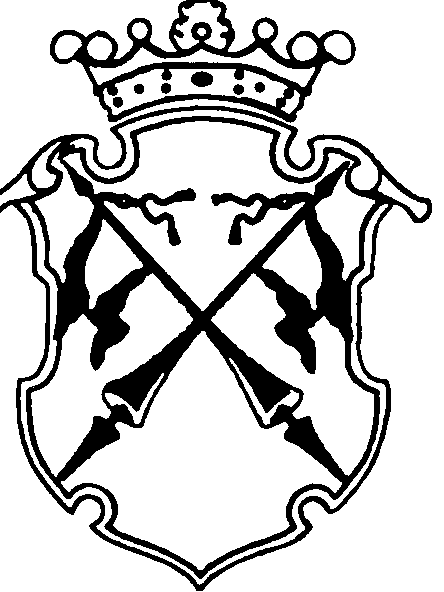 